День пожилого человека2 октября у нас были гости из городской библиотеки с литературно- тематической программой "Карелы- земля легенд и были". В программе были представлены народные костюмы и обрядовые куклы, рассказы о быте карелов.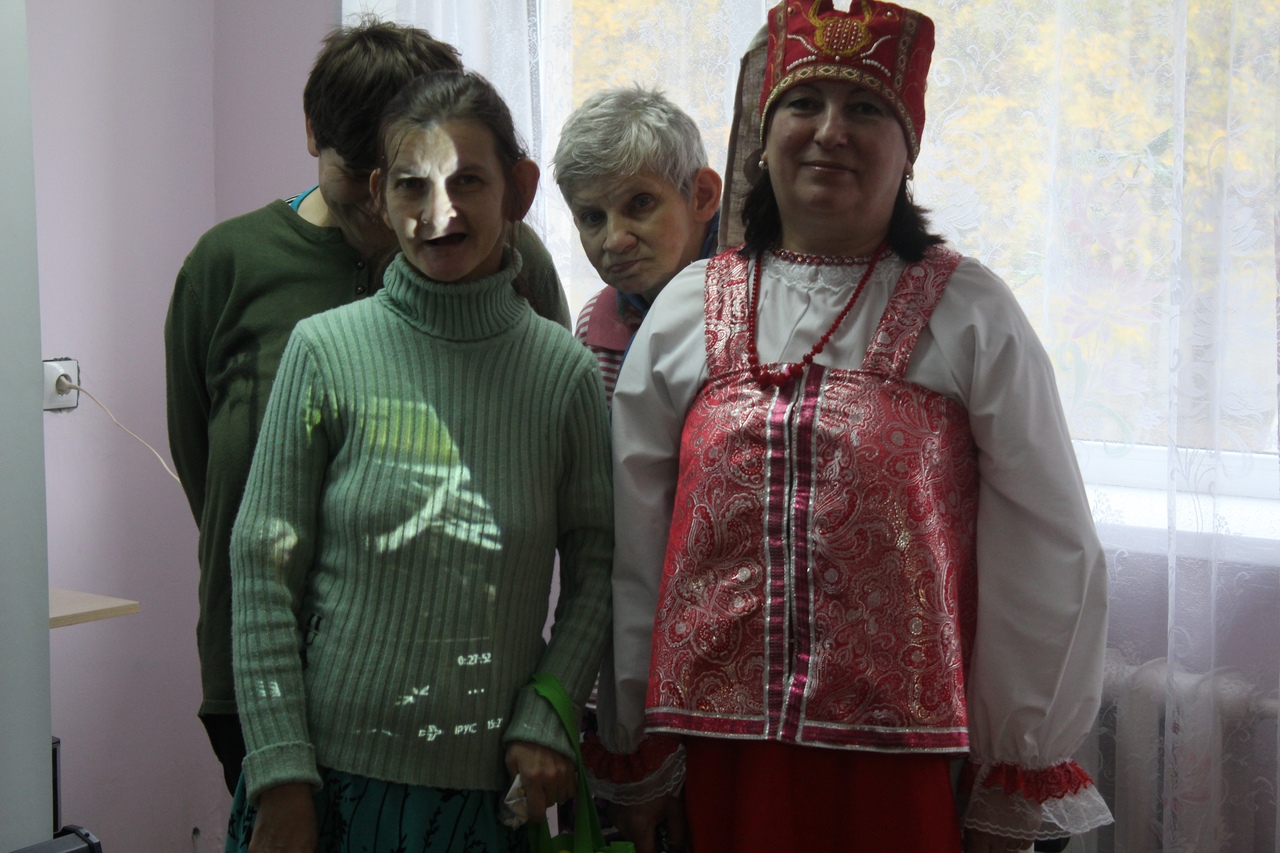 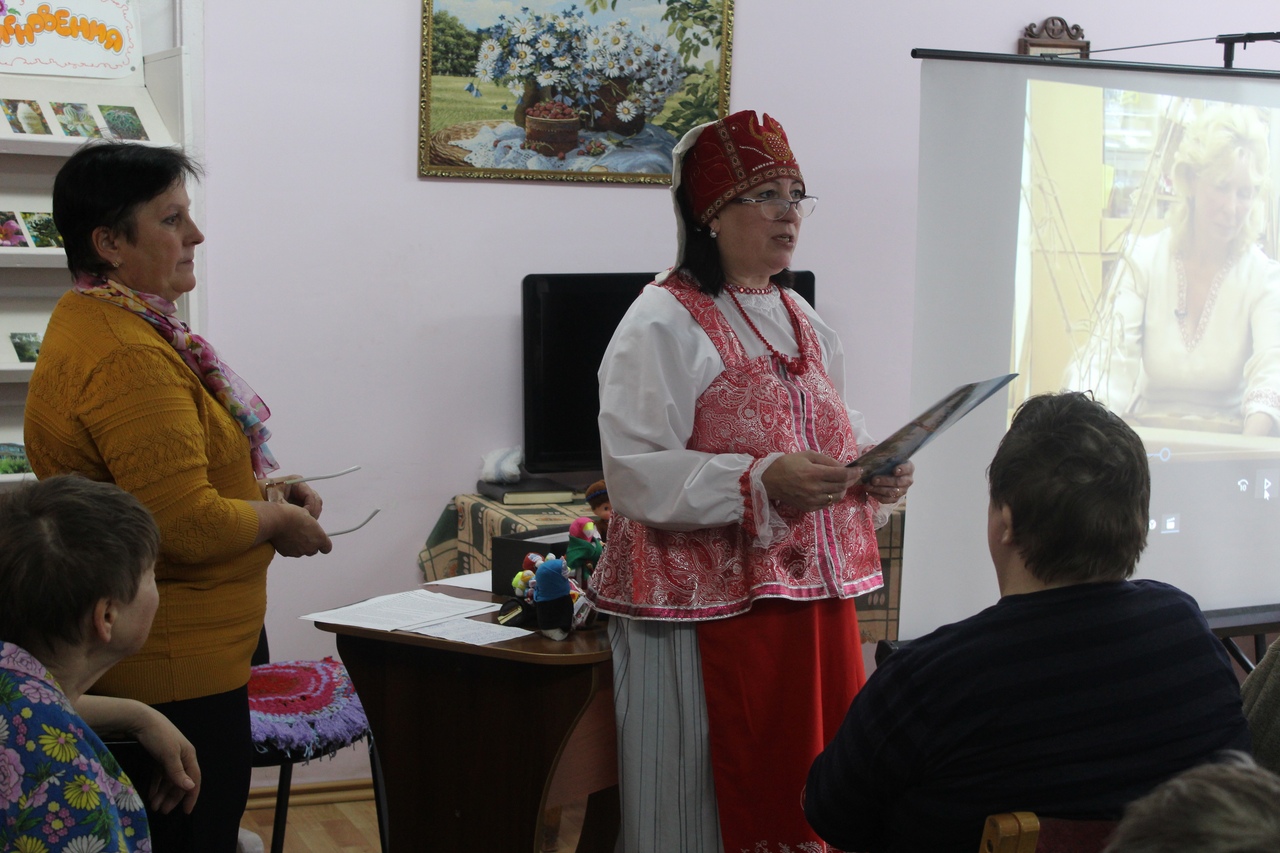 